Shark Tank PitchTOPIC: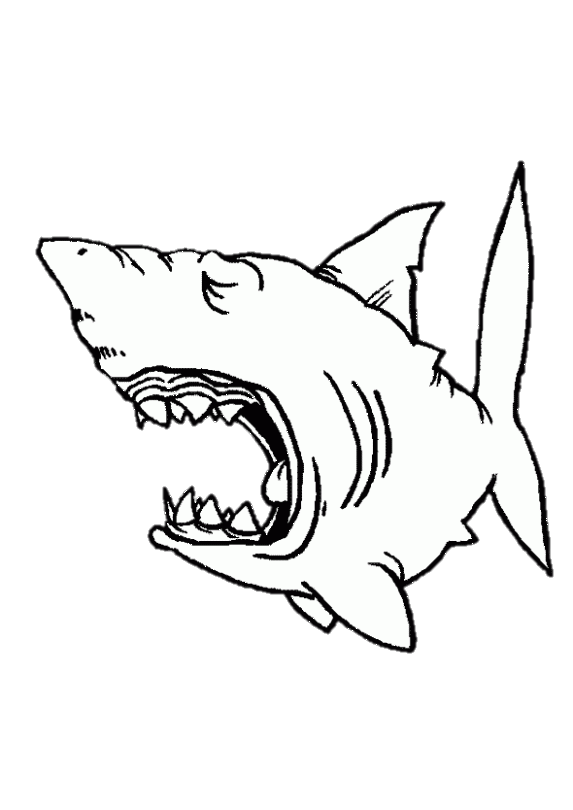 TOPIC:Why do you want to study this topic?What are your driving questions?How do you plan to research?What will success look like?